宣教月【今日主題】不是如何，而是為何。不是我是誰，而是為了誰講員: 彭書睿弟兄經文: 腓立比書2:1-11What胸懷普世的基督徒是天天跟隨主的門徒，他們將基督對普世的心意融入生活，成為生命的首要目的。他們的所是、所行都聚焦在神的宣教使命上。How神很少給我們鋪平每一步路，隻身「平步青雲」，而是邀請我們以各種的方式與他人一同追求神普世宣教的心意。要藉由聖經作為指明祂心意的「指南針」，來幫助我們活出有意義並滿有喜樂的生命。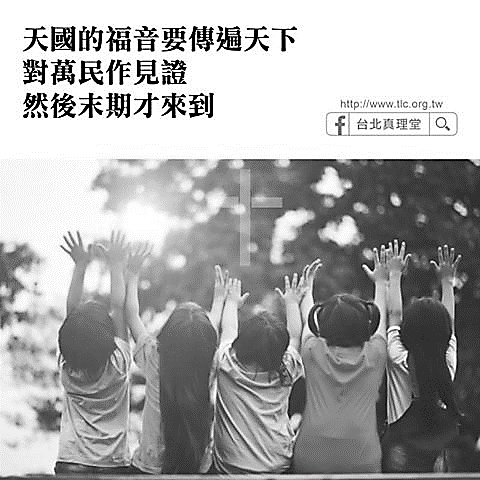 Who 為了誰的榮耀特會不論是大是小，都應要回到「為了誰的榮耀」這個基本的命題。任何一個負責任的宣教策略規劃，都要回到是「為了誰的使命」而行動的警覺。Why 為何真正重要的核心是為何與為誰。求主憐憫，讓我們定睛在祂的身上，不只是所行（doing）要榮耀神，更要在信仰的本質（being）讓祂居首。【六月宣教月】主日6/16姜雅各弟兄 (韓國在印尼宣教士)     --多結果子的生命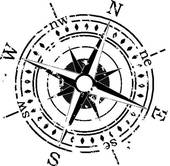 6/23彭書穎弟兄 (聯合差傳愛穆事工)     --伸出友誼之手-誰是好撒馬利亞人?6/30林廣耀弟兄 (中科聚會處)6/30下午2:00 宣教禱告會【宣教月】所收奉獻，除指定奉獻以外，其餘皆歸入本教會「福音宣教事工」使用。2019年「福音宣教事工」預定支出為929,000元。【教會宣教事工】代禱信--印度˙安達曼群島親愛的台北基督徒聚會處弟兄姊妹奉主耶穌基督至高永恆的名向各位問安。感謝貴教會長期以來對我們的鼓勵，我們心裡對各位一直充滿著感謝。特別是此時此刻，我們感謝各位的代禱與支持，一直到今天。我們在這些遙遠的海島上，經歷了神三十年的信實，願一切榮耀歸給在天上的父神。我是在1989年4月27日從家鄉喀拉拉啟程(註:印度本島南部)，以拓荒宣教士的身分航向印度最偏遠的島嶼─大尼可巴（Great Nicobar），靠著一張地圖，我在1989年5月12日抵達該島。神何等信實，祂用美妙而神奇的方式，帶領我們在祂的事工中開花結果。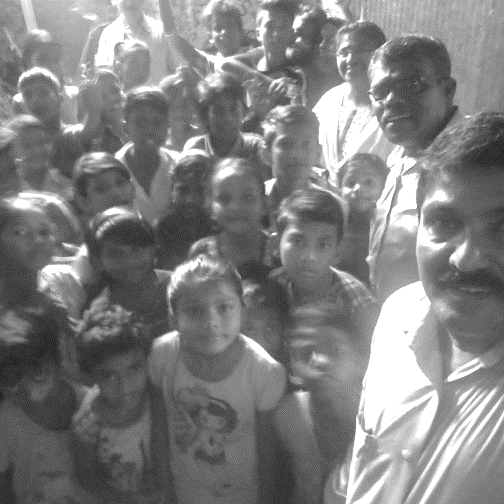 我們曾經身處於極度危險的環境，不過那都是在主的許可之下。感謝主奇妙的預備，祂使我們在艱困中不致缺乏。我們一生中最感到欣慰的，就是神使用我們在這些島嶼上建立了許多間聚會處；每當想到因著我們在主裡卑微的擺上，使許多人靈魂得救，我們的心裡就洋溢著喜樂。我感謝神的憐憫，祂讓我從家鄉的聚會處中學習了聖經真理，在神的話語上站立得穩，甚至多次勝過誘惑。更值得感恩的是，主使用我成為祝福的管道，讓此處多位聚會處工人得到屬靈的引導，他們現在分散在不同的島嶼上作工。請為此地聚會處的聖徒們禱告，他們是我最近福音事工的果子。幾乎都是第一代的基督徒，面對著許多的挑戰，因此請為他們禱告。有些新搬來島上的家庭開始參加我們的聚會，也請為他們的屬靈成長禱告。孩童事工繼續進行著，前幾周因為全國兒童的學測，帶給《兒童聖經班》一些困擾。現在一切恢復正常，我們開始規劃接下來的「假期聖經營」，請為這項事工代禱。由於已經失去了在班部弗萊的聚會點，我們迅速地開始搭蓋一間小的聚會處建築，現在已在收尾階段，剩下安裝門窗與貼地磚。請為這間屋子能提早完工禱告，好使我們能有合適的地方繼續聚會。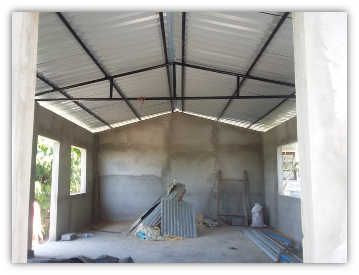 請為我的家人禱告，珊妮(妻子)的身體日漸好轉，保羅和多馬(兩個兒子)的學業繁重。我們正在迫切尋求一位忠心事奉又有話語恩賜的同工，喬治雅各（Evg. George Jacob）弟兄是聚會處的工人，我們曾經多次邀請他前來配搭。願神引導我們在祂所託付的事上盡忠。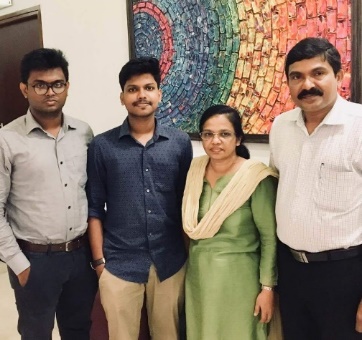 再次感謝所有與我們同工的個人、家庭、聚會處以及機構，各位以不同的方式幫助我們站立得穩，我們為各位禱告，願主耶穌基督按著祂豐盛的榮耀報答各位。在場上工作的桑尼弟兄 敬上Evg. M. K. Sunny(本教會自2007年起支持《印度˙安達曼群島宣教事工》至今，每年以微小的奉獻支持—Sunny弟兄一家生活費每月美金100元、另一位同工家庭生活費每月美金100元、兒童聖經班八處每月各美金30元，全年共美金5280元。除此以外，更需要全教會的關心與代禱，共同參與神國的事奉)台北基督徒聚會處          第2585期  2019.06.09網站：http://www.taipeiassembly.org	年度主題：坐蔭蘋果樹˙喜嘗甘甜果		主日上午	主日下午 	下週主日上午	下週主日下午	聚會時間：9時45分	2時00分	9時45分	2時00分	司     會：羅煜寰弟兄		陳宗賢弟兄	領        詩：賴映良弟兄	 六月份同工會	曹先進弟兄	司     琴：	俞齊君姊妹 主席︰呂允仁	俞齊君姊妹	講     員：彭書睿弟兄		下週講員：彭書穎弟兄	本週題目：不是如何，而是為何	下週主題：伸出友誼之手		不是我是誰，而是為了誰	   -誰是好撒馬利亞人? (路10:25-37)	上午招待：吳瑞碧姊妹 施兆利姊妹	下週招待：吳純紹姊妹 林寶猜姊妹		李詠嫻姊妹惟耶和華是真神，是活神，是永遠的王。他一發怒，大地震動；他一惱恨，列國都擔當不起。                                                     耶利米書10:10臺北市中正區100南海路39號。電話（02）23710952傳真（02）23113751【兒童主日學】宣教月活動6/09 聖經翻譯的重要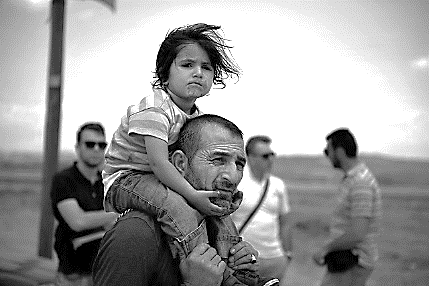 6/16 世界上的需要—難民議題︰哪裡是更好的地方？     貧窮議題—體驗「舊鞋救命」事工6/23 宣教月獻詩+影片羅蘭英姊妹將自今年七月份起辭去教會會計專職，蘭英過去十多年忠心誠實的在會計專業上服事主，願神繼續賜福與她的全家。本週各項聚會今日	09:30	兒童主日學		09:45	主日講道	彭書睿弟兄		09:45	中學生團契		11:00 《擘餅記念主聚會》		11:00 	慕道班	週二 19:30	英文查經班週三	19:30	交通禱告會	劉介磐弟兄週四	14:30	姊妹聚會	張秀蓮姊妹		15:30	姊妹禱告會	許家蓁姊妹週五	19:00	小社青	查經聚會		19:00	愛的團契	希伯來書四週六	14:00	大專團契	默想禱告會週六	18:00	社青團契